Bản mô tả công việc nhà khảo cổTHÔNG TIN TUYỂN DỤNG NHANHChức vụ:Nhân viên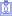 Kinh nghiệm:Không yêu cầu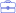 Hình thức làm việc:Toàn thời gian cố định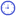 Yêu cầu bằng cấp:Không yêu cầu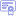 Yêu cầu giới tính:Không yêu cầu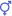 Ngành nghề: Khảo cổ học, Lich sử học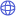 1. Chi tiết về mô tả công việc nhà khảo cổ sẽ bao gồm nhiệm vụ nào?1.1. Nhiệm vụ công việc nhà khảo cổ cần đảm nhận + Chịu trách nhiệm cho việc nghiên cứu, tổ chức tìm kiếm tại các điểm khai quật đã được thiết lập để có thể tìm ra được di sản, di vật của thời nền văn hóa cũ. + Thực hiện nhiệm vụ đưa ra các biện pháp bảo vệ địa điểm khai quật, cũng như làm sạch và phân loại kỹ càng về các khảo cổ nhận thấy được tại các địa điểm. + Chủ động cho việc áp dụng các phương pháp kỹ thuật khác nhau cả về vật lý và hóa học để có thể nghiên cứu và làm sáng tỏ về di vật tìm thấy. + Hợp tác liên kết với các nhà khảo cổ và nhà nghiên cứu khác để có thể tìm hiểu và đưa ra ý kiến nhận định về quá khứ, giá trị văn hóa thông qua các di sản còn sót lại. + Đảm nhận việc khôi phục về các di sản, tái tạo phục hồi một cách tốt nhất để có thể tìm được câu trả lời nhanh hơn. + Nhập về các giữ liệu cùng thông tin thu thập được tạo nên sự ước định và tính chính xác cho tư liệu. + Chịu trách nhiệm cho việc tư vấn cá nhân hoặc tổ chức về các giá trị, vấn đề khảo cổ của hiện vật, khoa học đối với hiện vật cũng như các phương pháp cho việc bảo vệ và phục chế di sản. Từ đó có thể thấy được nhiệm vụ công việc của một nhà khảo cổ là không quá khó khăn nhưng cũng không quá dễ dàng. Để hoàn tất mọi nhiệm vụ bản thân nhà khảo cổ sẽ cần học tập và trau dồi rất nhiều cùng kinh nghiệm theo thời gian. Hơn nữa rằng một nhà khảo cổ cũng sẽ thường đi sâu và chuyên môn hóa hơn về một lĩnh vực khảo cổ cụ thể nào đó để giúp kết quả nhận được tốt hơn. Điển hình như việc phân khu vực tìm kiếm hoặc lựa chọn một giai đoạn lịch sử nào đó,...1.2. Điều kiện làm việc theo nhiệm vụLĩnh vực khảo cổ sẽ có đặc trưng riêng dành cho công việc của mình, đó là đi lại nhiều và sự vất vả. Đi nhiều và sự vất vả là vì địa bàn hoạt động của chính nhà khảo cổ có sự đa dạng và phức tạp. Nhà khảo cổ có thể làm việc dưới lòng đất, trong các hầm mộ, hang động sâu hay đường ngầm tối, hay như dưới nước hoặc bất kỳ một điều kiện khắc nghiệt nào khác. Có thể nhiều người nghĩ rằng sự vất vả đó là không cần thiết và đã không lựa chọn công việc này. Nhưng đối với ai theo đuổi thì điều họ nhận được lại thật sự xứng đáng với công việc và nỗi lo lắng bỏ ra. Cùng đó bạn sẽ không chỉ làm việc một mình, nhà khảo cổ cũng kết hợp làm việc với rất nhiều người, từ người bản địa nơi khai thác, các chuyên gia nghiên cứu, các kỹ thuật viên, hay như người trợ tá cho quá trình khai quật của mình,...2. Các yêu cầu được đặt ra cho một nhà khảo cổ2.1. Yêu cầu về trình độ chuyên mônTrình độ chuyên môn sẽ yêu cầu ứng viên tốt nghiệp và theo đuổi về khoa học lịch sử tại các cơ sở đào tạo, hoặc chuyên ngành có sự liên quan về nghiên cứu với chứng chỉ khá trở lên. Cùng đó nếu như ứng viên đã từng tham gia làm việc thực tế cho quá trình khảo cổ trước đó sẽ là điểm cộng dành cho bạn để được ưu tiên lựa chọn tham gia. Hơn nữa việc am hiểu về chuyên môn, thường xuyên nắm bắt và tìm kiếm thông tin sẽ là điều kiện tốt giúp bạn nắm bắt được mọi nhiệm vụ cần thực hiện. Cùng đó việc có phương tiện phục vụ cho quá trình di chuyển qua lại nhiều sẽ giúp công việc trở nên thuận tiện và dễ dàng hơn. 2.2. Phẩm chất của nhà khảo cổ cùng kỹ năng + Một nhà khảo cổ điều đầu tiên đó chính là có một phẩm chất tốt, có sự yêu thích kiên trì và quyết tâm không ngừng cho các vấn đề liên quan tới công việc để tạo nên hiệu quả tốt nhất. + Sự kết hợp, liên kết làm việc nhóm là điều cần thiết dành cho công việc nhà khảo cổ. + Kỹ năng cho việc quan sát, nghiên cứu có sự tỉ mỉ và cẩn thận. Đặc biệt cần có trách nhiệm với công việc bởi nếu có sai sót di sản chỉ có một sẽ ảnh hưởng tới cả một công trình. + Điểm nổi bật hơn là việc nhà khảo cổ cần có một trí nhớ tốt, để nắm bắt và hàn gắn các chi tiết trong công việc để đưa ra định nghĩa, kết quả mang tính chuyên sâu. + Cùng đó để hoàn tất được mọi nhiệm vụ và chịu đựng được sự khắc nghiệt từ môi trường đem lại thì ứng viên sẽ cần có một sức khỏe tốt, chịu được mọi áp lực. 3. Quyền lợi nhận được của một nhà khảo cổ là gì? Một nhà khảo cổ học tham gia làm việc vấn đề về mức lương của họ sẽ không quá quan trọng, vì điều họ quan tâm là những vấn đề đạt được ra sao. Được tham gia một môi trường làm việc tự do, thỏa mãn được niềm đam mê tìm hiểu và áp dụng kỹ năng được học tại thực tế. Cùng đó đây cũng chính là cách mà ứng viên có thể nâng cao tri thức cho bản thân về các nền văn hóa cũ tạo nên các giá trị thiết thực cho cuộc sống.Cạnh đó công việc cũng sẽ giúp ứng viên có thể mở rộng về các mối quan hệ, nâng cao hơn tinh thần làm việc nhóm hay như chính các kỹ năng mềm cần thiết. Một nền tảng tốt nắm chắc được cơ hội việc làm ổn định cùng sự thăng tiến lên các vị trí mới cao hơn, vinh danh về chính sản phẩm nghiên cứu mình tìm kiếm. Bởi vậy mới thấy với công việc nhà khảo cổ quyền lợi nhận được ra sao sẽ là phụ thuộc vào chính năng lực của bạn. Do đó đừng ngần ngại cho việc tìm hiểu và nắm bắt về cơ hội cho bản thân nhé.